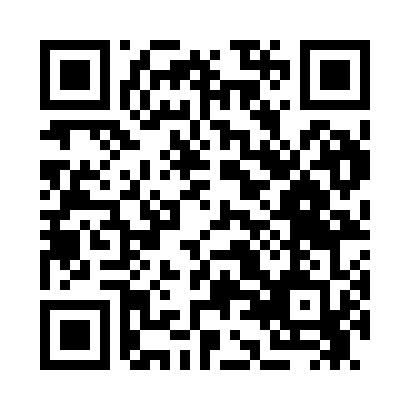 Prayer times for Golei Uaga, EthiopiaWed 1 May 2024 - Fri 31 May 2024High Latitude Method: NonePrayer Calculation Method: Muslim World LeagueAsar Calculation Method: ShafiPrayer times provided by https://www.salahtimes.comDateDayFajrSunriseDhuhrAsrMaghribIsha1Wed4:415:5312:033:216:137:212Thu4:415:5312:033:216:137:213Fri4:405:5312:033:216:137:214Sat4:405:5212:033:226:137:215Sun4:405:5212:033:226:137:226Mon4:395:5212:033:226:137:227Tue4:395:5212:033:236:137:228Wed4:395:5212:023:236:137:229Thu4:385:5112:023:236:147:2210Fri4:385:5112:023:236:147:2211Sat4:385:5112:023:246:147:2312Sun4:385:5112:023:246:147:2313Mon4:375:5112:023:246:147:2314Tue4:375:5112:023:256:147:2315Wed4:375:5112:023:256:147:2416Thu4:375:5112:023:256:147:2417Fri4:375:5012:023:266:147:2418Sat4:365:5012:023:266:157:2419Sun4:365:5012:033:266:157:2520Mon4:365:5012:033:266:157:2521Tue4:365:5012:033:276:157:2522Wed4:365:5012:033:276:157:2523Thu4:365:5012:033:276:157:2624Fri4:355:5012:033:286:167:2625Sat4:355:5012:033:286:167:2626Sun4:355:5012:033:286:167:2727Mon4:355:5012:033:286:167:2728Tue4:355:5012:033:296:167:2729Wed4:355:5012:033:296:177:2730Thu4:355:5012:043:296:177:2831Fri4:355:5012:043:306:177:28